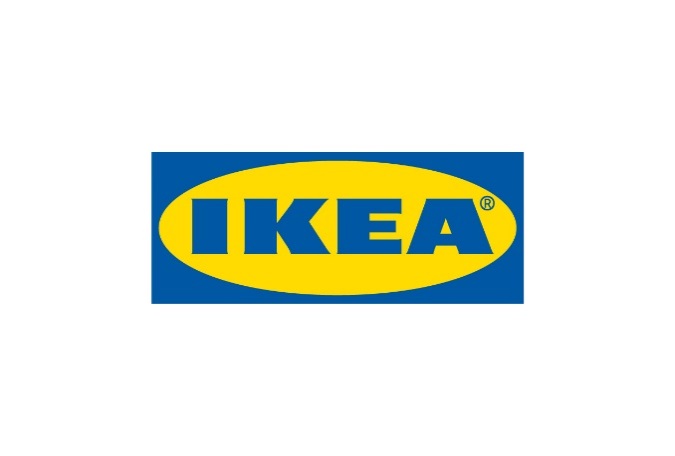 Informacja dla mediówWarszawa, wrzesień 2019 r.Cudowne święta dla wszystkich Święta to wyjątkowy czas pełny magii i bliskości. Często bywa jednak również nieco stresujący, dlatego IKEA zachęca, żeby znaleźć dla siebie odrobinę komfortu podczas tego niezwykłego momentu w roku. Świąteczne nowości IKEA to propozycje, które świetnie sprawdzą się podczas gotowania, serwowania posiłków, dekorowania czy pakowania prezentów – aby ten szczególny czas mijał bezproblemowo i sprzyjał spotkaniom w gronie najbliższych.Świąteczna kolekcja IKEA powstała z myślą o nowoczesnych sposobach świętowania 
i celebrowaniu bliskości. Pełna jest radosnych, wyrazistych form inspirowanych skandynawskim designem, który słynie z prostoty oraz pięknych, ludowych wzorów 
w odcieniach czerwieni, niebieskiego, naturalnych barw z dodatkiem odrobiny złota 
w dekoracjach. Zimowa seria zawiera zastawę stołową VINTERFEST, która zaserwuje wyjątkową oprawę każdej świątecznej potrawie. Dzięki ponadczasowym wzorom można śmiało łączyć ją z zestawami, które mamy już w domu. W kolekcji można znaleźć również dekoracje stołu, takie jak świeczniki, serwetnik, czy obrus z bawełny ze zrównoważonych źródeł. Czym byłyby święta bez korzennych aromatów i słodkich smakołyków? Z myślą o małych mistrzach kuchni, jak i tych większych, powstał gotowy do złożenia domek z piernika, który może stać się jadalną dekoracją prosto z krainy czarów. Można ozdobić go według własnego pomysłu, na przykład dodając do niego własnoręcznie upieczone słodkości. Natomiast z myślą o tych, którzy nie przepadają za wielogodzinnym siedzeniem w kuchni, IKEA prezentuje asortyment gotowych pierniczków, smakołyków i  czekolad, które można położyć na świątecznym stole, albo podjadać ukradkiem, kiedy nikt nie patrzy. Mniam!A gdyby w te święta za wystrój wnętrz odpowiadały dzieci? Świąteczny asortyment IKEA obejmuję również zabawne dekoracje, stworzone właśnie z myślą o najmłodszych. Ich niepohamowana wyobraźnia może pozytywnie zaskoczyć nawet najbardziej sceptycznych rodziców. Efekt może nie będzie idealny, ale dobra zabawa 
i niezwykłe wspomnienia gwarantowane. Kto wie, może stanie się to nową, rodzinną tradycją? W nadchodzącym okresie świątecznym IKEA przedstawia również wiele pomysłów na pakowanie prezentów. Może w tym roku warto wybrać bardziej zrównoważony sposób, traktując opakowanie jako część prezentu i położyć pod choinką własnoręcznie upieczone ciasteczka w pięknej puszce VINTERFEST?Pięknym uzupełnieniem świątecznego asortymentu jest kolekcja VÄRMER, stworzona przez dwie rodziny projektantów – Sarah i Jens Fager ze Szwecji oraz Naeem Biviji 
i Bethan Rayner z Kenii. Autorzy stworzyli osobistą serię ponadczasowych mebli, dekoracji i nie tylko, z myślą o wszelkiego rodzaju uroczystościach i bliskości, a punktem wyjścia dla tych projektów były ich własne rodziny. W świątecznym asortymencie IKEA każdy znajdzie coś dla siebie, niezależnie od tego, czy wyznajemy estetyczny minimalizm, czy wolimy świąteczny przepych.Kolekcje będą dostępne w sklepach już od początku listopada bieżącego roku, 
z wyjątkiem kolekcji VÄRMER, która pojawi się w sprzedaży już od października. Więcej informacji znajduje się w ilustrowanych materiałach prasowych.Nazwa marki IKEA to akronim – skrót utworzony kolejno z pierwszych liter imienia i nazwiska założyciela firmy oraz nazw farmy i parafii, skąd pochodzi (Ingvar Kamprad Elmtaryd Agunnaryd). Wizją IKEA jest tworzenie lepszego codziennego życia dla wielu ludzi. Oferujemy funkcjonalne i dobrze zaprojektowane artykuły wyposażenia domu, które łączą jakość i przystępną cenę. Działamy w zgodzie ze zrównoważonym rozwojem, realizując strategię People & Planet Positive. Grupa Ingka w Polsce posiada obecnie jedenaście sklepów oraz sześć innych stacjonarnych punktów spotkań z klientami, w tym Punkty Odbioru Zamówień. Poprzez Ingka Centres Polska zarządza pięcioma centrami handlowymi. Zlokalizowane w Jarostach k. Piotrkowa Trybunalskiego Centrum Dystrybucji zaopatruje 23 sklepy IKEA w Europie Środkowej i wschodniej. Do Grupy Ingka w Polsce należy również sześć farm wiatrowych, które zapewniają jej niezależność energetyczną. W roku finansowym 2018 prawie 29 mln osób odwiedziło polskie sklepy IKEA, a strona IKEA.pl odnotowała ponad 97 mln wizyt.*Grupa Ingka, dawniej znana jako Grupa IKEA, jest największym franczyzobiorcą IKEA. Na całym świecie zarządza 367 sklepami w 30 krajach i zatrudnia 158 500 pracowników. Nazwa Ingka powstała od nazwiska założyciela IKEA – Ingvara Kamprada.Dodatkowych informacji udziela:Małgorzata JezierskaSpecjalista ds. PR E-mail: malgorzata.jezierska@ikea.com